PRESCHOOL1 – 24ct. Crayons (Crayola preferred)1 – Package Washable Markers (Crayola preferred)1 – Package Thin Line Dry Erase Markers1 – Bottle of Glue4 – Jumbo Glue Sticks1 – Pencil Box1 – Composition Notebook (4-year-olds ONLY)1 – 3 Ring Binder 1½” (new students ONLY)1 – Set of Extra Clothing     (please put name on clothing and put in gallon bag)1 – Package of Non-Perishable Healthy Snack1 – Box Quart Ziploc Bags (boys ONLY)1 – Box Gallon Ziploc Bags (girls ONLY)KINDERGARTEN4 – Boxes of 24 ct. Crayons (Crayola preferred)2 – Packages of 12 ct. Colored Pencils 2 – Packages of Washable Markers (Crayola preferred)1 – Package of 6 ct. Thin Line Dry Erase Markers (Expo preferred)4 – Jumbo glue sticks (replenish as needed)1 – Pair of scissors1 – Clipboard1 – Composition Notebook2 – Heavy Duty Folders (1 with prongs; 1 without)                (Five Star works great)1 – 3 ring Binder – ½”1 – Box Gallon Ziploc Bags 1 – Package of Non-Perishable Healthy Snack1 – Set of Extra Clothing (in a gallon bag with name on it)**Additional supplies needed for Art, see page 2FIRST GRADE4 – 24ct. crayons (Crayola preferred)1 – Package of Washable Markers (Crayola preferred)2 – Packages of 12ct. Colored Pencils1 – Package of EXPO Thin Line Dry Erase Markers3 – Jumbo Glue Sticks1 – Pair of Scissors 6”2 – Composition Notebooks (wide ruled)1 – Blue Plastic Folder with Prongs2 – Plastic Folders No Prongs (any color)1 – Package of Ziploc Sandwich Bags (boys ONLY)1 – Package of Ziploc Gallon Bags (girls ONLY)**Additional supplies needed for Art, see page 2SECOND AND THIRD GRADES1 – 24ct. Crayons (Crayola preferred)2 – Pkgs. #2 Pencils2 – Highlighters3 – Jumbo Glue Sticks1 – Pair of Scissors 7” or 8”1 – Supply BoxErasers1 – Package of EXPO 8ct. Dry Erase Markers (2nd ONLY)1 – 2-Pocket Folder with Prongs (2nd ONLY)1 – 70ct. Spiral Notebook (wide ruled)(2nd ONLY)1 – 3 Ring Binder 1” (2nd ONLY)1 – Package of Washable Markers (3rd grade ONLY)2 – Packages of 12 ct. Colored Pencils (3rd grade ONLY)1 – Bottle of Glue (3rd grade ONLY)2 – Notebooks (3rd grade ONLY)1 – Composition Notebook (3rd grade ONLY)4 – Two-Pocket Folders (3rd grade ONLY)**Additional supplies needed for Art, see page 2FOURTH, FIFTH AND SIXTH GRADES1 – Package of Pencils1 – Package of Pens1 – Package of Glue Sticks1 – Package of Crayons (16 or 24ct)1 – Package of Colored Pencils (12 or 24ct)PLEASE NO MARKERS1 – Pair of Scissors 7” or 8”4 – Highlighters1 – Supply Box4 – Reams of Loose Leaf Paper3 – Composition NotebooksTwo-Pocket Folders (2 blue, 2 red, 2green)1 – 3-Ring Binder 1½” (4th grade ONLY)1 – Book Cover (6th grade ONLY)**Additional supplies needed for Art, see page 2All pencils should be #2 (Dixon Ticonderoga pencils work best in our sharpeners)PLEASE MARK ALL YOUR CHILD’S SUPPLIES IN PERMANENT MARKER WITH THEIR INITIALSART Supplies for the Art RoomKindergarten - 2nd Grade – 8ct. (or more) Crayons, 8ct. (or more) Washable Markers, Glue Stick3rd - 6th grade – 8ct. (or more) Crayons, 8ct. (or more) Washable Markers, #2 PencilOptional for 2nd-6th grades – Fine Line Markers & Glue Sticks***Place art room supplies in a gallon Ziploc bag with name & ART written on outside of bag***IMPORTANT DATESJuly 25-August 5th Online Registration is AvailableAugust 23rd Unpack Your Backpack NightAugust 25th First Day of 22-23 School Year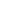 